CONSOLIDADO DEL CUADERNO DE CAMPO 4 AÑOS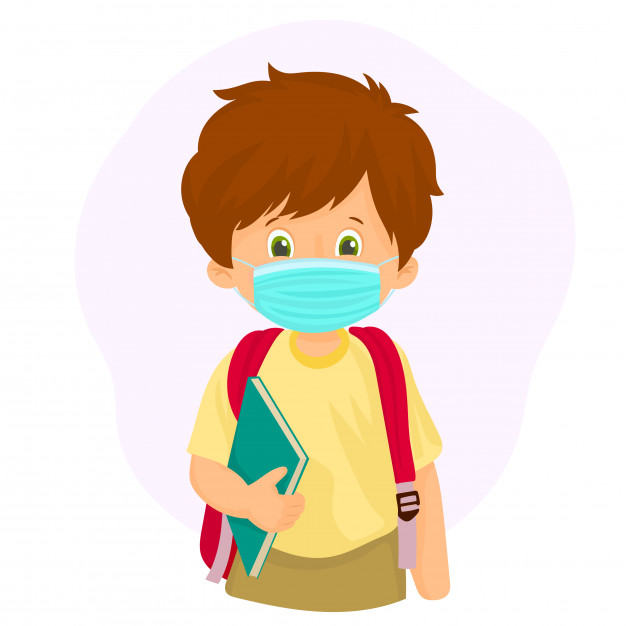 CONSOLIDADO DEL AREA PERSONAL SOCIAL CONSOLIDADO DEL AREA PSICOMOTRIZCONSOLIDADO DEL AREA COMUNICACIONCONSOLIDADO DEL AREA MATEMATICACONSOLIDADO DEL AREA CIENCIA Y TECNOLOGÍAINFORME DE PROGRESO DEL ESTUDIANTE 2020      REFERENTE LOGRO AD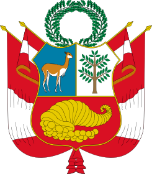 ESCALA DE CALIFICACIONES DEL CNEB________________________Firma del docente o tutorINFORME DE PROGRESO DEL ESTUDIANTE 2020      REFERENTE LOGRO AESCALA DE CALIFICACIONES DEL CNEB________________________Firma del docente o tutorINFORME DE PROGRESO DEL ESTUDIANTE 2020      REFERENTE LOGRO BESCALA DE CALIFICACIONES DEL CNEB________________________Firma del docente o tutor     Nº              COMPETENCIAS                                                    DESCRIPCION DE LOS NIVELES DE LOGRO ALCANZADO                                                    DESCRIPCION DE LOS NIVELES DE LOGRO ALCANZADO                                                    DESCRIPCION DE LOS NIVELES DE LOGRO ALCANZADO     Nº              COMPETENCIASNIVEL ADNIVEL ANIVEL B1Construye su identidadIdentifica y expresa por propia iniciativa sus intereses, preferencias y sus características personales que lo diferencian de los demás sintiéndose miembro importante de su familia.  Demuestra autonomía en sus hábitos de higiene y alimentación realizándolos adecuadamente. Busca siempre  la compañía de un adulto cuando la necesita porque confía en su apoyo.Identifica sus intereses, preferencias y sus características personales que lo diferencian de los demás sintiéndose miembro importante de su familia  Demuestra autonomía en sus hábitos de higiene y alimentación. Busca siempre  la compañía de un adulto cuando la necesita.Identifica sus intereses, preferencias y varias de sus características personales que lo diferencian de los demás sintiéndose miembro importante de su familia  Demuestra cierta autonomía en sus hábitos de higiene y alimentación. Necesita siempre la compañía de un adulto para contenerlo. Se recomienda cantar con su hijo canciones que tengan que ver con las partes del cuerpo y permitirle realizar su propia higiene personal con mayor autonomía.2Convive y participa democráticamente en la búsqueda del bien comúnJuega con los miembros de su familia proponiendo y siguiendo las reglas. Realiza actividades cotidianas en el hogar por propia iniciativa, conociendo sus costumbres familiares que valora y la de otras comunidades de su PaísPropone y cumple normas de convivencia  en casa y cuida los recursos, materiales  y espacios que  usa colaborando y asumiendo responsabilidades por el bien común de su familia.Juega con los miembros de su familia siguiendo las reglas y realiza actividades cotidianas en el hogar. Conoce sus costumbres familiares y la de otras comunidades.Propone y cumple normas de convivencia  en casa y cuida los recursos, materiales  y espacios que  usa colaborando y asumiendo responsabilidades por el bien común de su familia. Juega con los miembros de su familia siguiendo las reglas y realiza con el acompañamiento de un adulto actividades cotidianas en el hogar. Conoce sus costumbres familiares y algunas de su comunidad que son de su preferencia.Propone y cumple normas de convivencia  en casa y cuida los recursos, materiales  y espacios que  usa colaborando y asumiendo responsabilidades por el bien común de su familia con el soporte de un adulto. Se recomienda darle mayor autonomía para que realice solo sus actividades cotidianas en el hogar.     Nº              COMPETENCIAS                                                    DESCRIPCION DE LOS NIVELES DE LOGRO ALCANZADO                                                    DESCRIPCION DE LOS NIVELES DE LOGRO ALCANZADO                                                    DESCRIPCION DE LOS NIVELES DE LOGRO ALCANZADO     Nº              COMPETENCIASNIVEL ADNIVEL ANIVEL B1Se desenvuelve de manera autónoma a través de su motricidadRealiza acciones y juegos de manera autónoma demostrando agilidad, explorando las posibilidades de su cuerpo realizando coordinaciones gruesas y finas. Reconoce y nombra sus partes corporales, y las sensaciones y cambios en el estado de su cuerpo al moverse. Representa su cuerpo con precisión utilizando diversos materiales.Realiza acciones y juegos de manera autónoma explorando las posibilidades de su cuerpo, reconociendo y nombrando sus partes, y las sensaciones y cambios en el estado de su cuerpo al moverse. Representa su cuerpo a su manera utilizando diversos materiales.Realiza acciones y juegos de manera autónoma explorando las posibilidades de su cuerpo, reconociendo y nombrando varias de sus partes y las sensaciones y cambios en el estado de su cuerpo al moverse. Representa su cuerpo a su manera utilizando diversos materiales y según su nivel de representación. Se recomienda que en casa le den más oportunidades de jugar en el espacio y preguntarle como siente su cuerpo cuando está jugando y al terminar de hacerlo.     Nº              COMPETENCIAS                                                    DESCRIPCION DE LOS NIVELES DE LOGRO ALCANZADO                                                    DESCRIPCION DE LOS NIVELES DE LOGRO ALCANZADO                                                    DESCRIPCION DE LOS NIVELES DE LOGRO ALCANZADO     Nº              COMPETENCIASNIVEL ADNIVEL ANIVEL B1Se comunica oralmente en su lengua maternaExpresa por propia iniciativa y claridad sus emociones, necesidades e intereses al comunicarse con los miembros de su familia acompañando con gestos y movimientos corporales para dar énfasis a lo que dice obteniendo respuesta de los demás. Escucha textos orales y los comprende respondiendo a preguntas sobre ellos, formulando sus propias hipótesis, descubriendo causa y efecto en los hechos y expresando lo que le gusta o no de sus personajes.Expresa sus emociones, necesidades e intereses al comunicarse con los miembros de su familia acompañando con gestos y movimientos corporales para dar énfasis a lo que dice. Escucha textos orales y los comprende respondiendo a preguntas sobre ellos, descubriendo causa y efecto en los hechos y expresando lo que le gusta o no de sus personajes.Expresa sus emociones, necesidades e intereses al comunicarse con los miembros de su familia acompañando con gestos y movimientos corporales para dar énfasis a lo que dice. Escucha textos orales y los comprende con el acompañamiento de un adulto al responder preguntas sobre ellos. Se recomienda realizar en casa lectura de cuentos a si hijo y luego realizarle preguntas para que exprese lo que comprendió.2Lee diversos tipos de textos escritos en su lengua maternaLee a su manera reconociendo a las personas, personajes, objetos y acciones del texto en base a sus ilustraciones. Puede dar una hipótesis sobre el texto antes, durante y después de leerlo cuando se le pregunta. Expresa y fundamenta sus gustos y preferencias a partir de su propia experiencia en relación a los textos leídos.Reconoce a las personas, personajes, objetos y acciones del texto con ilustraciones, que lee a su manera. Puede dar una hipótesis sobre el texto antes, durante y después de leerlo en base a sus ilustraciones cuando se le pregunta. Expresa sus gustos y preferencias en relación a los textos leídos y a partir de su propia experiencia.Reconoce a las personas, personajes, objetos y acciones del texto que tiene ilustraciones, al leerlo a su manera. Puede dar una hipótesis sobre el texto antes de leerlo en base a sus ilustraciones cuando se le pregunta. Expresa sus gustos y preferencias en relación a los textos leídos. Se recomienda organizar un espacio en casa con su hijo donde tenga diversos textos para su libre uso y compartir algunas lecturas con él.3Escribe diversos tipos de textos en su lengua maternaEscribe por propia iniciativa y a su manera sobre lo que le interesa para expresar sus ideas y emociones. Según su intención comunicativa lo hace en diversos tipos de texto.Escribe por propia iniciativa y a su manera sobre lo que le interesa para expresar sus ideas y emociones.Escribe a su manera para expresar sus ideas y emociones a pedido de un adulto. Se recomienda narrarle historias y cuentos cortos para animarlo a escribir a su manera y felicitarlo cada vez que lo haga.4Crea proyectos desde los lenguajes artísticosToma la iniciativa para representar sus vivencias a través de diversos lenguajes artísticos explorando y utilizando materiales que combina para su proyecto de manera muy creativa. Muestra y comenta en forma espontánea lo que ha realizado sintiéndose satisfecho por su obraToma la iniciativa para representar sus vivencias a través de diversos lenguajes artísticos explorando y utilizando materiales que combina en su proyecto. Muestra y comenta en forma espontánea lo que ha realizado.Toma la iniciativa para representar sus vivencias a través de diversos lenguajes artísticos explorando y utilizando materiales que combina. Muestra y comenta cuando le solicitan, lo que ha realizado. Se recomienda felicitarlo por sus producciones y hacerle preguntas para que se exprese.     Nº              COMPETENCIAS                                                    DESCRIPCION DE LOS NIVELES DE LOGRO ALCANZADO                                                    DESCRIPCION DE LOS NIVELES DE LOGRO ALCANZADO                                                    DESCRIPCION DE LOS NIVELES DE LOGRO ALCANZADO     Nº              COMPETENCIASNIVEL ADNIVEL ANIVEL B1Resuelve problemas de cantidadCompara y agrupa objetos de uso cotidiano de su casa según sus características perceptuales, fundamentando porque agrupo así, ordena objetos y establece correspondencias uno a uno como al poner la mesa para almorzar. Utiliza expresiones como mucho-poco, ninguno al utilizar objetos y reconoce el tiempo en su vida cotidiana como antes y después. Cuenta hasta 5  secuencialmente usando materiales o su propio  cuerpo Compara y agrupa objetos de uso cotidiano de su casa según sus características perceptuales, ordena y establece correspondencias al poner la mesa para almorzar y utiliza expresiones como mucho-poco, ninguno, antes o después. Cuenta hasta 5 en situaciones cotidianas y utiliza expresiones de primero, segundo, tercero al ubicar objetos.Compara y agrupa objetos de uso cotidiano de su casa según sus características perceptuales, ordena y establece correspondencias con dificultad al poner la mesa para almorzar. Utiliza expresiones como muchos-pocos, antes o después y cuenta hasta 5 en situaciones cotidianas. Utiliza expresiones de primero, segundo, tercero al ubicar objetos con apoyo de un adulto. Se recomienda que de oportunidades a su hijo para que ordene sus juguetes, su ropa, los alimentos , etc. para que desarrolle mejor su pensamiento matemático2Resuelve problemas de forma, movimiento y localizaciónIdentifica las formas de los objetos, su tamaño y medida en situaciones cotidianas describiéndolos. Establece relaciones entre su cuerpo, el espacio y objetos del entorno nombrando su ubicación y desplazamiento con seguridad.Resuelve por propia iniciativa una determinada situación relacionada con la ubicación, desplazamiento en el espacio y la construcción de objetos con material concreto que presenta a los demás.Identifica las formas de los objetos, su tamaño y medida en situaciones cotidianas. Establece relaciones entre su cuerpo, el espacio y objetos del entornoResuelve una determinada situación relacionada con la ubicación, desplazamiento en el espacio y la construcción de objetos con material concreto.Identifica algunas de las formas de los objetos, su tamaño y medida en situaciones cotidianas. Establece relaciones entre su cuerpo, el espacio y objetos del entornoResuelve a veces una determinada situación relacionada con la ubicación, desplazamiento en el espacio y la construcción de objetos con material concreto con el apoyo de un adulto. Se recomienda jugar con bloques lógicos o formas geométricas que elaboran con su hijo y salir a jugar con el para que se desplace por el espacio libremente.     Nº              COMPETENCIAS                                                    DESCRIPCION DE LOS NIVELES DE LOGRO ALCANZADO                                                    DESCRIPCION DE LOS NIVELES DE LOGRO ALCANZADO                                                    DESCRIPCION DE LOS NIVELES DE LOGRO ALCANZADO     Nº              COMPETENCIASNIVEL ADNIVEL ANIVEL B1Indaga mediante métodos científicos para construir sus conocimientosExplora objetos o hechos que llaman su atención, utilizando con habilidad materiales para comprobar su hipótesis formulada, experimentando y obteniendo información que analiza para llegar a conclusiones y afirmar si su hipótesis se demostró o no y comparte sus resultados.Explora objetos o hechos que llaman su atención, utilizando materiales para comprobar su hipótesis formulada al experimentar y obtener información  que le permite llegar a conclusionesExplora objetos o hechos que llaman su atención, utilizando materiales para comprobar su hipótesis formulada; al experimentar y obtener información  necesita del apoyo de un adulto quien lo acompaña hasta llegar a obtener conclusiones. Se recomienda promover más momentos en casa para la indagación con su hijo como el cuidado de una plantita, una mascota, el reciclado, etc.GRE:GRE ArequipaUGEL:Nivel:Inicial - JardínCódigo ModularIEIEdad:4 AÑOSSección:Apellidos y nombres del estudiante:Código del estudiante:-DNI:Apellidos y nombres del profesor:AREACURRICULARCOMPETENCIASCALIFICATIVO POR PERIODOCALIFICATIVO POR PERIODOCALIFICATIVO POR PERIODOCALIFANUAL DE COMPCALIFANUAL DE ÁREACONCLUSIÓN DESCRIPTIVA DE FINAL DE PERÍODO LECTIVOAREACURRICULARCOMPETENCIAS123CALIFANUAL DE COMPCALIFANUAL DE ÁREACONCLUSIÓN DESCRIPTIVA DE FINAL DE PERÍODO LECTIVOPERSONAL SOCIALConstruye su identidad ADIdentifica y expresa por propia iniciativa sus intereses, preferencias y sus características personales que lo diferencian de los demás sintiéndose miembro importante de su familia.  Demuestra autonomía en sus hábitos de higiene y alimentación realizándolos adecuadamente. Busca siempre  la compañía de un adulto cuando la necesita porque confía en su apoyo.PERSONAL SOCIALConvive y participa democráticamente en la búsqueda del bien comúnADJuega con los miembros de su familia proponiendo y siguiendo las reglas. Realiza actividades cotidianas en el hogar por propia iniciativa, conociendo sus costumbres familiares que valora y la de otras comunidades de su PaísPropone y cumple normas de convivencia  en casa y cuida los recursos, materiales  y espacios que  usa colaborando y asumiendo responsabilidades por el bien común de su familia.PERSONAL SOCIALConstruye su identidad, como persona humana, amada por Dios, digna, libre y trascendente, comprendiendo la doctrina de su propia religión, abierto al diálogo con la que le son cercanasNo priorizada en aprendo en casaPSICOMOTRIZSe desenvuelve de manera autónoma a través de su motricidadADRealiza acciones y juegos de manera autónoma demostrando agilidad, explorando las posibilidades de su cuerpo realizando coordinaciones gruesas y finas. Reconoce y nombra sus partes corporales, y las sensaciones y cambios en el estado de su cuerpo al moverse. Representa su cuerpo con precisión utilizando diversos materiales.COMUNICACIÓNSe comunica oralmente en su lengua maternaADExpresa por propia iniciativa y claridad sus emociones, necesidades e intereses al comunicarse con los miembros de su familia acompañando con gestos y movimientos corporales para dar énfasis a lo que dice obteniendo respuesta de los demás. Escucha textos orales y los comprende respondiendo a preguntas sobre ellos, formulando sus propias hipótesis, descubriendo causa y efecto en los hechos y expresando lo que le gusta o no de sus personajes.COMUNICACIÓNLee diversos tipos de textos escritos en su lengua maternaADLee a su manera reconociendo a las personas, personajes, objetos y acciones del texto en base a sus ilustraciones. Puede dar una hipótesis sobre el texto antes, durante y después de leerlo cuando se le pregunta. Expresa y fundamenta sus gustos y preferencias a partir de su propia experiencia en relación a los textos leídos.COMUNICACIÓNEscribe diversos tipos de textos en su lengua maternaADEscribe por propia iniciativa y a su manera sobre lo que le interesa para expresar sus ideas y emociones. Según su intención comunicativa lo hace en diversos tipos de texto.COMUNICACIÓNCrea proyectos desde los lenguajes artísticosADToma la iniciativa para representar sus vivencias a través de diversos lenguajes artísticos explorando y utilizando materiales que combina para su proyecto de manera muy creativa. Muestra y comenta en forma espontánea lo que ha realizado sintiéndose satisfecho por su obraMATEMÁTICAResuelve problemas de cantidadADCompara y agrupa objetos de uso cotidiano de su casa según sus características perceptuales, fundamentando porque agrupo así, ordena objetos y establece correspondencias uno a uno como al poner la mesa para almorzar. Utiliza expresiones como mucho-poco, ninguno al utilizar objetos y reconoce el tiempo en su vida cotidiana como antes y después. Cuenta hasta 5  secuencialmente usando materiales o su propio  cuerpo MATEMÁTICAResuelve problemas de forma, movimiento y localizaciónADIdentifica las formas de los objetos, su tamaño y medida en situaciones cotidianas describiéndolos. Establece relaciones entre su cuerpo, el espacio y objetos del entorno nombrando su ubicación y desplazamiento con seguridad.Resuelve por propia iniciativa una determinada situación relacionada con la ubicación, desplazamiento en el espacio y la construcción de objetos con material concreto que presenta a los demás.CIENCIA Y TECNOLOGÍAIndaga mediante métodos científicos para construir sus conocimientosADExplora objetos o hechos que llaman su atención, utilizando con habilidad materiales para comprobar su hipótesis formulada, experimentando y obteniendo información que analiza para llegar a conclusiones y afirmar si su hipótesis se demostró o no y comparte sus resultados.PARTICIPACIÓN DEL PADRE DE FAMILIAASPECTOSASPECTOSASPECTOSASPECTOSPARTICIPACIÓN DEL PADRE DE FAMILIAEstrategia aprendo en casaEnvío de evidenciasFacilita la retroalimentaciónReuniones de soporte emocional u otrasI TrimestreII TrimestreIII TrimestrePeríodoInasistenciasInasistenciasTardanzasTardanzasPeríodoJustificadasInjustificadasJustificadasInjustificadas123ADLOGRO DESTACADO Cuando el estudiante evidencia de forma sobresaliente el nivel esperado respecto a la competencia, demostrando manejo muy satisfactorio en todas las tareas propuestas y en el tiempo programado.ALOGRO ESPERADOCuando el estudiante evidencia haber logrado el nivel esperado de la competencia demostrando de manera satisfactoria las tareas propuestas.BEN PROCESOCuando el estudiante está próximo o cerca al nivel esperado respecto a la competencia para lo cual requiere mayor acompañamiento y dedicación personal.CNo aplicaGRE:GRE ArequipaUGEL:Nivel:Inicial - JardínCódigo ModularIEIEdad:4 AÑOSSección:Apellidos y nombres del estudiante:Código del estudiante:-DNI:Apellidos y nombres del profesor:AREACURRICULARCOMPETENCIASCALIFICATIVO POR PERIODOCALIFICATIVO POR PERIODOCALIFICATIVO POR PERIODOCALIFANUAL DE COMPCALIFANUAL DE ÁREACONCLUSIÓN DESCRIPTIVA DE FINAL DE PERÍODO LECTIVOAREACURRICULARCOMPETENCIAS123CALIFANUAL DE COMPCALIFANUAL DE ÁREACONCLUSIÓN DESCRIPTIVA DE FINAL DE PERÍODO LECTIVOPERSONAL SOCIALConstruye su identidadAIdentifica sus intereses, preferencias y sus características personales que lo diferencian de los demás sintiéndose miembro importante de su familia  Demuestra autonomía en sus hábitos de higiene y alimentación. Busca siempre  la compañía de un adulto cuando la necesita.PERSONAL SOCIALConvive y participa democráticamente en la búsqueda del bien comúnAJuega con los miembros de su familia siguiendo las reglas y realiza actividades cotidianas en el hogar. Conoce sus costumbres familiares y la de otras comunidades.Propone y cumple normas de convivencia  en casa y cuida los recursos, materiales  y espacios que  usa colaborando y asumiendo responsabilidades por el bien común de su familia. PERSONAL SOCIALConstruye su identidad, como persona humana, amada por Dios, digna, libre y trascendente, comprendiendo la doctrina de su propia religión, abierto al diálogo con la que le son cercanas-No priorizada en aprendo en casaPSICOMOTRIZSe desenvuelve de manera autónoma a través de su motricidadARealiza acciones y juegos de manera autónoma explorando las posibilidades de su cuerpo, reconociendo y nombrando sus partes, y las sensaciones y cambios en el estado de su cuerpo al moverse. Representa su cuerpo a su manera utilizando diversos materiales.COMUNICACIÓNSe comunica oralmente en su lengua maternaAExpresa sus emociones, necesidades e intereses al comunicarse con los miembros de su familia acompañando con gestos y movimientos corporales para dar énfasis a lo que dice. Escucha textos orales y los comprende respondiendo a preguntas sobre ellos, descubriendo causa y efecto en los hechos y expresando lo que le gusta o no de sus personajes.COMUNICACIÓNLee diversos tipos de textos escritos en su lengua maternaAReconoce a las personas, personajes, objetos y acciones del texto con ilustraciones, que lee a su manera. Puede dar una hipótesis sobre el texto antes, durante y después de leerlo en base a sus ilustraciones cuando se le pregunta. Expresa sus gustos y preferencias en relación a los textos leídos y a partir de su propia experiencia.COMUNICACIÓNEscribe diversos tipos de textos en su lengua maternaAEscribe por propia iniciativa y a su manera sobre lo que le interesa para expresar sus ideas y emociones.COMUNICACIÓNCrea proyectos desde los lenguajes artísticosAToma la iniciativa para representar sus vivencias a través de diversos lenguajes artísticos explorando y utilizando materiales que combina en su proyecto. Muestra y comenta en forma espontánea lo que ha realizado.MATEMÁTICAResuelve problemas de cantidadACompara y agrupa objetos de uso cotidiano de su casa según sus características perceptuales, ordena y establece correspondencias al poner la mesa para almorzar y utiliza expresiones como mucho-poco, ninguno, antes o después. Cuenta hasta 5 en situaciones cotidianas y utiliza expresiones de primero, segundo, tercero al ubicar objetos.MATEMÁTICAResuelve problemas de forma, movimiento y localizaciónAIdentifica las formas de los objetos, su tamaño y medida en situaciones cotidianas. Establece relaciones entre su cuerpo, el espacio y objetos del entornoResuelve una determinada situación relacionada con la ubicación, desplazamiento en el espacio y la construcción de objetos con material concreto.CIENCIA Y TECNOLOGÍAIndaga mediante métodos científicos para construir sus conocimientosAExplora objetos o hechos que llaman su atención, utilizando materiales para comprobar su hipótesis formulada al experimentar y obtener información  que le permite llegar a conclusiones. PARTICIPACIÓN DEL PADRE DE FAMILIAASPECTOSASPECTOSASPECTOSASPECTOSPARTICIPACIÓN DEL PADRE DE FAMILIAEstrategia aprendo en casaEnvío de evidenciasFacilita la retroalimentaciónReuniones de soporte emocional u otrasI TrimestreII TrimestreIII TrimestrePeríodoInasistenciasInasistenciasTardanzasTardanzasPeríodoJustificadasInjustificadasJustificadasInjustificadas123ADLOGRO DESTACADO Cuando el estudiante evidencia de forma sobresaliente el nivel esperado respecto a la competencia, demostrando manejo muy satisfactorio en todas las tareas propuestas y en el tiempo programado.ALOGRO ESPERADOCuando el estudiante evidencia haber logrado el nivel esperado de la competencia demostrando de manera satisfactoria las tareas propuestas.BEN PROCESOCuando el estudiante está próximo o cerca al nivel esperado respecto a la competencia para lo cual requiere mayor acompañamiento y dedicación personal.CNo aplicaGRE:GRE ArequipaUGEL:Nivel:Inicial - JardínCódigo ModularIEIEdad:4 AÑOSSección:Apellidos y nombres del estudiante:Código del estudiante:-DNI:Apellidos y nombres del profesor:AREACURRICULARCOMPETENCIASCALIFICATIVO POR PERIODOCALIFICATIVO POR PERIODOCALIFICATIVO POR PERIODOCALIFANUAL DE COMPCALIFANUAL DE ÁREACONCLUSIÓN DESCRIPTIVA DE FINAL DE PERÍODO LECTIVOAREACURRICULARCOMPETENCIAS123CALIFANUAL DE COMPCALIFANUAL DE ÁREACONCLUSIÓN DESCRIPTIVA DE FINAL DE PERÍODO LECTIVOPERSONAL SOCIALConstruye su identidadBIdentifica sus intereses, preferencias y varias de sus características personales que lo diferencian de los demás sintiéndose miembro importante de su familia  Demuestra cierta autonomía en sus hábitos de higiene y alimentación. Necesita siempre la compañía de un adulto para contenerlo.Se recomienda cantar con su hijo canciones que tengan que ver con las partes del cuerpo y permitirle realizar su propia higiene personal con mayor autonomía.PERSONAL SOCIALConvive y participa democráticamente en la búsqueda del bien comúnBJuega con los miembros de su familia siguiendo las reglas y realiza con el acompañamiento de un adulto actividades cotidianas en el hogar. Conoce sus costumbres familiares y algunas de su comunidad que son de su preferencia.Propone y cumple normas de convivencia  en casa y cuida los recursos, materiales  y espacios que  usa colaborando y asumiendo responsabilidades por el bien común de su familia con el soporte de un adulto. Se recomienda darle mayor autonomía para que realice solo sus actividades cotidianas en el hogar.PERSONAL SOCIALConstruye su identidad, como persona humana, amada por Dios, digna, libre y trascendente, comprendiendo la doctrina de su propia religión, abierto al diálogo con la que le son cercanas-No priorizada en aprendo en casaPSICOMOTRIZSe desenvuelve de manera autónoma a través de su motricidadBRealiza acciones y juegos de manera autónoma explorando las posibilidades de su cuerpo, reconociendo y nombrando varias de sus partes y las sensaciones y cambios en el estado de su cuerpo al moverse. Representa su cuerpo a su manera utilizando diversos materiales y según su nivel de representación. Se recomienda que en casa le den más oportunidades de jugar en el espacio y preguntarle como siente su cuerpo cuando está jugando y al terminar de hacerlo.COMUNICACIÓNSe comunica oralmente en su lengua maternaBExpresa sus emociones, necesidades e intereses al comunicarse con los miembros de su familia acompañando con gestos y movimientos corporales para dar énfasis a lo que dice. Escucha textos orales y los comprende con el acompañamiento de un adulto al responder preguntas sobre ellos. Se recomienda realizar en casa lectura de cuentos a si hijo y luego realizarle preguntas para que exprese lo que comprendióCOMUNICACIÓNLee diversos tipos de textos escritos en su lengua maternaBReconoce a las personas, personajes, objetos y acciones del texto que tiene ilustraciones, al leerlo a su manera. Puede dar una hipótesis sobre el texto antes de leerlo en base a sus ilustraciones cuando se le pregunta. Expresa sus gustos y preferencias en relación a los textos leídos. Se recomienda organizar un espacio en casa con su hijo donde tenga diversos textos para su libre uso y compartir algunas lecturas con él.COMUNICACIÓNEscribe diversos tipos de textos en su lengua maternaBEscribe a su manera para expresar sus ideas y emociones a pedido de un adulto. Se recomienda narrarle historias y cuentos cortos para animarlo a escribir a su manera y felicitarlo cada vez que lo haga.COMUNICACIÓNCrea proyectos desde los lenguajes artísticosBToma la iniciativa para representar sus vivencias a través de diversos lenguajes artísticos explorando y utilizando materiales que combina. Muestra y comenta cuando le solicitan, lo que ha realizado. Se recomienda felicitarlo por sus producciones y hacerle preguntas para que se exprese.MATEMÁTICAResuelve problemas de cantidadBCompara y agrupa objetos de uso cotidiano de su casa según sus características perceptuales, ordena y establece correspondencias con dificultad al poner la mesa para almorzar. Utiliza expresiones como muchos-pocos, antes o después y cuenta hasta 5 en situaciones cotidianas. Utiliza expresiones de primero, segundo, tercero al ubicar objetos con apoyo de un adulto. Se recomienda que de oportunidades a su hijo para que ordene sus juguetes, su ropa, los alimentos , etc. para que desarrolle mejor su pensamiento matemáticoMATEMÁTICAResuelve problemas de forma, movimiento y localizaciónBIdentifica algunas de las formas de los objetos, su tamaño y medida en situaciones cotidianas. Establece relaciones entre su cuerpo, el espacio y objetos del entornoResuelve a veces una determinada situación relacionada con la ubicación, desplazamiento en el espacio y la construcción de objetos con material concreto con el apoyo de un adulto. Se recomienda jugar con bloques lógicos o formas geométricas que elaboran con su hijo y salir a jugar con él para que se desplace por el espacio libremente.CIENCIA Y TECNOLOGÍAIndaga mediante métodos científicos para construir sus conocimientosBExplora objetos o hechos que llaman su atención, utilizando materiales para comprobar su hipótesis formulada; al experimentar y obtener información  necesita del apoyo de un adulto quien lo acompaña hasta llegar a obtener conclusiones. Se recomienda promover más momentos en casa para la indagación con su hijo como el cuidado de una plantita, una mascota, el reciclado, etc.PARTICIPACIÓN DEL PADRE DE FAMILIAASPECTOSASPECTOSASPECTOSASPECTOSPARTICIPACIÓN DEL PADRE DE FAMILIAEstrategia aprendo en casaEnvío de evidenciasFacilita la retroalimentaciónReuniones de soporte emocional u otrasI TrimestreII TrimestreIII TrimestrePeríodoInasistenciasInasistenciasTardanzasTardanzasPeríodoJustificadasInjustificadasJustificadasInjustificadas123ADLOGRO DESTACADO Cuando el estudiante evidencia de forma sobresaliente el nivel esperado respecto a la competencia, demostrando manejo muy satisfactorio en todas las tareas propuestas y en el tiempo programado.ALOGRO ESPERADOCuando el estudiante evidencia haber logrado el nivel esperado de la competencia demostrando de manera satisfactoria las tareas propuestas.BEN PROCESOCuando el estudiante está próximo o cerca al nivel esperado respecto a la competencia para lo cual requiere mayor acompañamiento y dedicación personal.CNo aplica